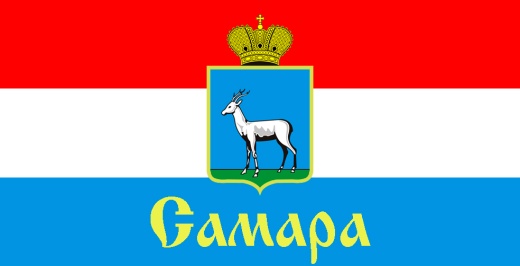 СОВЕТ ДЕПУТАТОВ ПРОМЫШЛЕННОГО ВНУТРИГОРОДСКОГО РАЙОНА ГОРОДСКОГО ОКРУГА САМАРА443009, г. Самара, ул. Краснодонская, 32, Тел.(846) 995-99-16РЕШЕНИЕот «____» ____________ 2020 г. № _____О внесении изменений в Положение «О бюджетном устройстве и бюджетном процессе Промышленного внутригородского района городского округа Самара», утвержденное Решением Совета депутатов Промышленного внутригородского района городского округа Самара от 23 декабря 2015 года № 27Рассмотрев представленный Главой Администрации Промышленного внутригородского района городского округа Самара проект Решения Совета депутатов Промышленного внутригородского района городского округа Самара «О внесении изменений в Положение «О бюджетном устройстве и бюджетном процессе Промышленного внутригородского района городского округа Самара», утвержденное Решением Совета депутатов Промышленного внутригородского района городского округа Самара от 23 декабря 2015 года             № 27», в целях приведения в соответствие с действующим законодательством, согласно Федеральному закону от 06 октября 2003 года № 131-ФЗ «Об общих принципах организации местного самоуправления в Российской Федерации»,   Уставу Промышленного внутригородского района городского округа Самара Совет депутатов Промышленного внутригородского района городского округа Самара                                              РЕШИЛ:1. Внести в Положение «О бюджетном устройстве и бюджетном процессе Промышленного внутригородского района городского округа Самара», утвержденное Решением Совета депутатов Промышленного внутригородского района городского округа Самара от 23 декабря 2015 года № 27 (в редакции Решений Совета депутатов Промышленного внутригородского района городского округа Самара от 15 июня 2017 года № 104, от 11 октября 2017 года № 109, от 15 ноября 2017 № 114) (далее – Положение) следующие изменения: Статью 4 Положения дополнить пунктом 4.2. следующего содержания:«4.2. Нормативы отчислений в бюджет Промышленного района от федеральных налогов и сборов, местных налогов, подлежащих зачислению в соответствии с Бюджетным кодексом Российской Федерации в бюджет городского округа Самара, устанавливаются Решением Думы городского округа Самара от 09.07.2015 №585 «О межбюджетных отношениях в городском округе Самара».».Статью 6 Положения дополнить пунктом 6.2 следующего содержания: «6.2. Порядок детализации и применения бюджетной классификации Российской Федерации, в части, относящейся к бюджету Промышленного района утвержден Постановлениями Администрации Промышленного внутригородского района городского округа Самара «Об утверждении Порядка о единой структуре кода целевой статьи расходов бюджета Промышленного внутригородского района городского округа Самара Самарской области»; «Об установлении перечня кодов целевых статей расходов бюджета Промышленного внутригородского района городского округа Самара Самарской области»; Распоряжением Администрации Промышленного внутригородского района городского округа Самара «Об утверждении кодов дополнительной классификации расходов бюджета Промышленного внутригородского района городского округа Самара Самарской области».».Пункт 9.1 статьи 9 Положения изложить в следующей редакции:«9.1. Муниципальные внутренние заимствования осуществляются в целях финансирования дефицита бюджета Промышленного района, а также для погашения долговых обязательств, пополнения в течение финансового года остатков средств на счетах бюджета Промышленного района.».1.4.	Пункт 10.4 статьи 10 Положения изложить в следующей редакции:«10.4. Долговые обязательства Промышленного района могут существовать в виде обязательств по:1) ценным бумагам Промышленного района (муниципальным ценным бумагам);2) бюджетным кредитам, привлеченным в валюте Российской Федерации в бюджет Промышленного района из других бюджетов бюджетной системы Российской Федерации;3) кредитам, привлеченным Промышленным районом от кредитных организаций в валюте Российской Федерации;4) гарантиям Промышленного района (муниципальным гарантиям), выраженным в валюте Российской Федерации;5) иным долговым обязательствам, возникшим до введения в действие Бюджетного кодекса Российской Федерации и отнесенным на муниципальный долг.».Подпункт 12 пункта 13.1 статьи 13 Положения изложить в следующей редакции: «12) определение объема остатков средств бюджета Промышленного района на начало текущего финансового года, направляемых в текущем финансовом году на покрытие временных кассовых разрывов и на увеличение бюджетных ассигнований на оплату заключенных от имени Промышленного района муниципальных контрактов на поставку товаров, выполнение работ, оказание услуг, подлежавших в соответствии с условиями этих муниципальных контрактов оплате в отчетном финансовом году, бюджетных ассигнований на предоставление субсидий юридическим лицам, предоставление которых в отчетном финансовом году осуществлялось в пределах суммы, необходимой для оплаты денежных обязательств получателей субсидий, источником финансового обеспечения которых являлись указанные субсидии, в объеме, не превышающем сумму остатка неиспользованных бюджетных ассигнований на указанные цели, в случаях, предусмотренных решением о бюджете Промышленного района;».Статью 14 Положения дополнить пунктом 14.2 следующего содержания: «14.2. Установленные пунктом 14.1 настоящей статьи порядки утверждаются правовым актом Администрации Промышленного района и обязательны для исполнения всеми участниками бюджетного процесса, муниципальными учреждениями.».Подпункт 8 пункта 15.1 статьи 15 Положения изложить в следующей редакции: «8) подготовку предложений по совершенствованию осуществления главными распорядителями бюджетных средств, главными администраторами доходов бюджета, главными администраторами источников финансирования дефицита бюджета внутреннего финансового аудита;».В пункте 16.1 статьи 16 Положения: подпункт 11 изложить в следующей редакции:«11) обеспечивает от имени Администрации Промышленного района управление муниципальным долгом и его обслуживание;».подпункт 12 изложить в следующей редакции:«12) осуществляет оценку надежности банковской гарантии, поручительства в соответствии с актами Администрации Промышленного района;».подпункт 15 исключить.подпункт 19 изложить в следующей редакции:«19) устанавливает порядок исполнения бюджета Промышленного района по источникам финансирования дефицита бюджета Промышленного района главными администраторами, администраторами источников финансирования дефицита бюджета Промышленного района в соответствии со сводной бюджетной росписью, за исключением операций по управлению остатками средств на едином счете бюджета;».подпункт 22 изложить в следующей редакции:«22) ведет учет выданных гарантий, увеличения муниципального долга по ним, сокращения муниципального долга вследствие исполнения принципалами либо третьими лицами в полном объеме или в какой-либо части обязательств принципалов, обеспеченных гарантиями, прекращения  по иным основаниям в полном объеме или в какой-либо части обязательств принципалов, обеспеченных гарантиями, осуществления гарантом платежей по выданным гарантиям, а также в иных случаях, установленных муниципальными гарантиями;».дополнить подпунктами 30 – 33 следующего содержания:«30) осуществляет ведение реестра расходных обязательств Промышленного района в пределах полномочий, установленных действующим законодательством и нормативными правовыми актами органов местного самоуправления Промышленного района;31) разрабатывает предложения по внесению изменений в бюджет Промышленного района;32) ведет реестр источников доходов бюджета Промышленного района в порядке, установленном Администрацией Промышленного района;33) разрабатывает проекты правовых актов Промышленного района по вопросам, находящимся в компетенции финансового органа Промышленного района.».Пункт 19.1 статьи 19 Положения изложить в следующей редакции:«19.1. Проект бюджета Промышленного района на очередной финансовый год и плановый период составляется в соответствии с п. 18.1 настоящего Положения.Составление проекта бюджета Промышленного района основывается на:- положениях послания Президента Российской Федерации Федеральному Собранию Российской Федерации, определяющих бюджетную политику (требования к бюджетной политике) в Российской Федерации;- основных направлениях бюджетной и налоговой политики Промышленного района;- прогнозе социально-экономического развития Промышленного района;- бюджетном прогнозе Промышленного района (проекте бюджетного прогноза Промышленного района, проекте изменений бюджетного прогноза Промышленного района) на долгосрочный период;- муниципальных программах Промышленного района (проектах) муниципальных программ Промышленного района, проектах изменений муниципальных программ Промышленного района).».Пункт 21.4 статьи 21 Положения изложить в следующей редакции:«21.4. Ответственный исполнитель муниципальной программы в срок до 20 октября текущего финансового года подготавливает и представляет в Совет депутатов Промышленного района информацию об исполнении муниципальной программы за девять месяцев текущего финансового года по форме, установленной постановлением Администрации Промышленного района.».В статье 24 Положения:подпункт 3 пункта 24.1 изложить в следующей редакции:«3) прогноз социально-экономического развития Промышленного района на очередной финансовый год и плановый период;»;подпункт 6 пункта 24.1 изложить в следующей редакции:«6) верхний предел муниципального внутреннего долга и (или) верхний предел муниципального внешнего долга по состоянию на 1 января года, следующего за очередным финансовым годом  и каждым годом планового периода (очередным финансовым годом);»;подпункт 11 пункта 24.1. изложить в следующей редакции:«11) перечень публичных нормативных обязательств на очередной финансовый год (на очередной финансовый год и плановый период);»;подпункт 15 пункта 24.1 изложить в следующей редакции: «15) обоснование необходимости и целесообразности субсидирования, расчет суммы субсидий по каждому направлению деятельности на очередной финансовый год (на очередной финансовый год и плановый период) с указанием кода бюджетной классификации, по которому отражается каждый вид субсидий.»;дополнить пунктом 24.2 следующего содержания:«24.2. Указанные материалы подготавливаются Администрацией Промышленного района в соответствии с требованиями Бюджетного кодекса Российской Федерации и настоящего Положения в порядке, установленном законодательством, нормативными актами органов местного самоуправления Промышленного района и Решением Совета депутатов Промышленного внутригородского района городского округа Самара о составлении и утверждении проекта бюджета Промышленного внутригородского района городского округа Самара Самарской области.».В статье 25 Положения:абзац первый пункта 25.1 изложить в следующей редакции:«25.1. В проекте решения о бюджете Промышленного района на очередной финансовый год (очередной финансовый год и плановый период) содержатся следующие показатели и характеристики (приложения):»;подпункты 1 - 3 пункта 25.1 изложить в следующей редакции:«1) общий объем доходов бюджета Промышленного района на очередной финансовый год (очередной финансовый год и плановый период);2) общий объем расходов бюджета Промышленного района на очередной финансовый год (очередной финансовый год и плановый период);3) размер дефицита (профицита) бюджета Промышленного района на очередной финансовый год (очередной финансовый год и плановый период);»;подпункты 5 - 9 пункта 25.1 изложить в следующей редакции:«5) верхний предел муниципального внутреннего долга и (или) верхний предел муниципального внешнего долга по состоянию на 1 января года, следующего за очередным финансовым годом (очередным финансовым годом и каждым годом планового периода), представляющий собой расчетный показатель, с указанием в том числе верхнего предела долга по муниципальным гарантиям;6) программа муниципальных внутренних заимствований на очередной финансовый год (очередной финансовый год и плановый период); 6.1) предельный объем муниципальных заимствований на очередной финансовый год (очередной финансовый год и каждый год планового периода);7) программа муниципальных гарантий, в том числе в иностранной валюте на очередной финансовый год и плановый период (очередной финансовый год);8) объем расходов на обслуживание муниципального долга в очередном финансовом году (очередном финансовом году и плановом периоде), с соблюдением требований, установленных Бюджетным кодексом Российской Федерации;9) объем предоставляемых муниципальных гарантий на очередной финансовый год (очередной финансовый год и плановый период);»;1.12.4. подпункт 11 пункта 25.1 изложить в следующей редакции:«11) размер резервного фонда Администрации Промышленного района на очередной финансовый год (очередной финансовый год и плановый период), но не более 3 (трех) процентов общего объема расходов бюджета Промышленного района;»;подпункты 14 -  16 пункта 25.1 изложить в следующей редакции:«14) доходы бюджета Промышленного района по кодам видов доходов, подвидов доходов на очередной финансовый год (очередной финансовый год и плановый период);15) ведомственная структура расходов бюджета Промышленного района на очередной финансовый год (очередной финансовый год и плановый период);16) распределение бюджетных ассигнований по разделам, подразделам, целевым статьям (муниципальным программам и непрограммным направлениям деятельности), группам (группам и подгруппам) видов расходов классификации расходов бюджетов на очередной финансовый год (очередной финансовый год и плановый период);»;подпункты 19 -  22 пункта 25.1 изложить в следующей редакции:«19) источники финансирования дефицита бюджета Промышленного района, перечень статей источников финансирования дефицита бюджета Промышленного района на очередной финансовый год (очередной финансовый год и плановый период);20) объем бюджетных ассигнований на финансовое обеспечение реализации муниципальных программ Промышленного района в составе ведомственной структуры расходов бюджета на очередной финансовый год (очередной финансовый год и плановый период);21) перечень муниципальных программ и ведомственных целевых программ Промышленного района, финансирование которых предусмотрено расходной частью бюджета Промышленного района на очередной финансовый  год (очередной финансовый год и плановый период);22) общий объем бюджетных ассигнований, направляемых на исполнение публичных нормативных обязательств на очередной финансовый год (очередной финансовый год и плановый период);»;в подпункте 24 пункта 25.1 слова «и плановый период» заменить словами «очередной финансовый год и плановый период»;подпункт 2 пункта 25.2 изложить в следующей редакции:«2) случаи и порядок предоставления из бюджета Промышленного района субсидий юридическим лицам (за исключением субсидий государственным (муниципальным) учреждениям), индивидуальным предпринимателям, а также физическим лицам - производителям товаров, работ, услуг предоставляются на безвозмездной и безвозвратной основе в целях возмещения недополученных доходов и (или) финансового обеспечения (возмещения) затрат в связи с производством (реализацией) товаров (за исключением подакцизных товаров, кроме автомобилей легковых и мотоциклов, алкогольной продукции, предназначенной для экспортных поставок, винограда, винодельческой продукции, произведенной из указанного винограда: вин, игристых вин (шампанских), ликерных вин с защищенным географическим указанием, с защищенным наименованием места происхождения (специальных вин), виноматериалов), выполнением работ, оказанием услуг;»;1.12.9. дополнить пунктом 25.5 следующего содержания:«25.5. В составе пояснительной записки к проекту бюджета Промышленного района должны быть представлены следующие материалы:1) расчет прогнозируемого объема поступлений доходов бюджета Промышленного района по объектам бюджетной классификации доходов бюджетов Российской Федерации с приведением методики расчета и указанием факторов, влияющих на поступление каждого источника дохода;2) информация о структуре и сумме ожидаемой кредиторской и дебиторской задолженности бюджета Промышленного района по состоянию на 1 января очередного финансового года;3) распределение бюджетных ассигнований по разделам и подразделам классификации расходов бюджетов в случае, если проект решения о бюджете городского округа не содержит приложение с распределением бюджетных ассигнований по разделам и подразделам классификации расходов бюджетов;4) отчет об оценке налоговых расходов Промышленного района за отчетный финансовый год, оценке налоговых расходов Промышленного района на текущий финансовый год и оценке налоговых расходов Промышленного района на очередной финансовый год и плановый период.».Пункт 26.3 статьи 26 Положения изложить в следующей редакции:«26.3. Проект решения о бюджете Промышленного района, а также документы и материалы, представляемые одновременно с проектом решения о бюджете, направляются Главой Администрации Промышленного района в Контрольно-счетную палату не позднее 01 ноября текущего года для проведения экспертизы и подготовки заключения.Подготовка заключения на проект решения о бюджете проводится в течение 20 дней со дня внесения проекта решения о бюджете, а также документов и материалов, представляемых одновременно с проектом решения о бюджете.Заключение на проект бюджета Промышленного района представляется Контрольно-счетной палатой в Совет депутатов Промышленного района с одновременным направлением Главе Администрации Промышленного района.».В пункте 28.2 статьи 28 Положения:1.14.1. подпункт 3 изложить в следующей редакции:«3) верхний предел муниципального внутреннего долга и (или) верхний предел муниципального внешнего долга по состоянию на 1 января года, следующего за очередным финансовым годом (очередным финансовым годом и каждым годом планового периода);»;дополнить пунктом 6 следующего содержания:«6) условно утверждаемые расходы в объеме не менее 2,5 процента общего объема расходов бюджета внутригородского района на первый год планового периода и не менее 5 процентов общего объема расходов бюджета внутригородского района на второй год планового периода.».Пункт 31.3. статьи 31 Положения изложить в следующей редакции:«31.3. Одновременно с проектом решения о внесении изменений в решение о бюджете Промышленного района Администрацией Промышленного района представляется пояснительная записка с обоснованием предлагаемых изменений в решение о бюджете Промышленного района.Пояснительная записка должна содержать:1) в случае перераспределения бюджетных ассигнований – сведения по каждому перемещению бюджетных средств, в том числе с указанием:-    кодов бюджетной классификации;- перераспределяемой суммы и источников ее возникновения (сокращение бюджетных ассигнований/экономия, в том числе от осуществления закупок);-	расшифровки целей, необходимости и направления перераспределения;-	анализа последствий уменьшения бюджетных ассигнований по отдельным статьям бюджета Промышленного района;-	правового акта и (или) иного документа, послужившего основанием для внесения изменений;2)   в случае изменения объема бюджетных ассигнований, направляемых на предоставление субсидий, определенных решением о бюджете Промышленного района, - информацию по субсидиям, по которым предполагается изменение ранее запланированных сумм, с указанием направлений субсидирования, объемов изменений, кодов бюджетной классификации, а также обоснования данных изменений.».В статье 34 Положения:пункт 34.3 изложить в следующей редакции:«34.3. Отчет об исполнении бюджета Промышленного района содержит данные об исполнении бюджета по доходам, расходам и источникам финансирования дефицита бюджета Промышленного района в соответствии с бюджетной классификацией Российской Федерации.Баланс исполнения бюджета Промышленного района содержит данные о нефинансовых и финансовых активах, обязательствах Промышленного района на первый и последний дни отчетного периода по счетам плана счетов бюджетного учета.Отчет о финансовых результатах деятельности содержит данные о финансовом результате деятельности в отчетном периоде и составляется по кодам классификации операций сектора государственного управления.Отчет о движении денежных средств отражает операции со средствами бюджета по кодам классификации операций сектора государственного управления.Пояснительная записка содержит информацию об исполнении бюджета, дополняющую информацию, представленную в отчетности об исполнении бюджета, в соответствии с требованиями к раскрытию информации, установленными нормативными правовыми актами Министерства финансов Российской Федерации.»;пункт 34.4 изложить в следующей редакции:«34.4. Главными распорядителями бюджетных средств (получателями бюджетных средств) могут применяться ведомственные (внутренние) акты, обеспечивающие детализацию финансовой информации с соблюдением единой методологии бюджетного учета и бюджетной отчетности.».Пункты 35.1 и 35.2 статьи 35 Положения изложить в следующей редакции:«35.1. Главные администраторы бюджетных средств составляют бюджетную отчетность на основании представленной им бюджетной отчетности подведомственными получателями (распорядителями) бюджетных средств, администраторами доходов бюджета Промышленного района, администраторами источников финансирования дефицита бюджета Промышленного района.Главные администраторы средств бюджета Промышленного района представляют бюджетную отчетность в финансовый орган Промышленного района в установленный им срок.Финансовый орган Промышленного района представляет бюджетную отчетность в финансовый орган городского округа Самара в установленный им срок.35.2. Бюджетная отчетность Промышленного района составляется финансовым органом Промышленного района на основании бюджетной отчетности соответствующих главных администраторов бюджетных средств Промышленного района.».В статье 36 Положения:пункт 36.1 дополнить абзацем следующего содержания:«При рассмотрении отчетов об исполнении бюджета Совет депутатов Промышленного района заслушивает доклад Главы Администрации Промышленного района или по его поручению заместителя Главы Администрации Промышленного района.»;абзац первый подпункта 8 пункта 36.2 изложить в следующей редакции:«8) отчет об исполнении программы муниципальных внутренних заимствований, программы муниципальных внешних заимствований с указанием следующей информации:».Статью 37 Положения дополнить пунктом 37.6 следующего содержания:«37.6. При рассмотрении отчета об исполнении бюджета Совет депутатов Промышленного района заслушивает доклад Главы Администрации Промышленного района или по его поручению заместителя Главы Администрации Промышленного района.».В пункт 38.2 статьи 38 Положения:подпункт 7 исключить;подпункт 14 изложить в следующей редакции:«14) пояснительная записка к годовому отчету об исполнении бюджета, содержащая анализ исполнения бюджета и бюджетной отчетности, и сведения о выполнении муниципального задания и (или) иных результатах использования бюджетных ассигнований;»;дополнить подпунктом 15 следующего содержания:«15) иные документы и материалы, предусмотренные бюджетным законодательством Российской Федерации, настоящим Положением, муниципальными правовыми актами Промышленного района.».В статье 40 Положения:пункт 40.1 изложить в следующей редакции:«40.1. Муниципальный финансовый контроль осуществляется в целях обеспечения соблюдения положений, правовых актов, регулирующих бюджетные правоотношения, правовых актов, обусловливающих публичные нормативные обязательства и обязательства по иным выплатам физическим лицам из бюджета Промышленного района, а также соблюдения условий муниципальных контрактов, договоров (соглашений) о предоставлении средств из бюджета Промышленного района.Муниципальный финансовый контроль подразделяется на внешний и внутренний, предварительный и последующий.»;пункт 40.2 изложить в следующей редакции:«40.2. Внешний муниципальный финансовый контроль является контрольной деятельностью Контрольно-счетной палаты.».Подпункт 1 пункта 41.1 статьи 41 Положения изложить в следующей редакции:«1) контроль за соблюдением положений правовых актов, регулирующих бюджетные правоотношения, правовых актов, обусловливающих публичные нормативные обязательства и обязательства по иным выплатам физическим лицам из бюджета городского округа, а также за соблюдением условий муниципальных контрактов, договоров (соглашений) о предоставлении средств из бюджета Промышленного района;».Статью 42 Положения изложить следующей редакции:«Статья 42. Полномочия финансового органа городского округа Самара по осуществлению внутреннего муниципального финансового контроля42.1. Полномочиями финансового органа городского округа Самара по осуществлению внутреннего муниципального финансового контроля являются:1) контроль за соблюдением положений правовых актов, регулирующих бюджетные правоотношения, в том числе устанавливающих требования к бухгалтерскому учету и составлению бухгалтерской (финансовой) отчетности муниципальных учреждений;2) контроль за соблюдением положений правовых актов, обусловливающих публичные нормативные обязательства и обязательства по иным выплатам физическим лицам из бюджета городского округа, а также за соблюдением условий договоров (соглашений) о предоставлении средств из бюджета городского округа, муниципальных контрактов;3) контроль в сфере закупок, предусмотренный законодательством РФ о контрактной системе в сфере закупок товаров, работ, услуг для обеспечения государственных и муниципальных нужд; 4) контроль за соблюдением условий договоров (соглашений), заключенных в целях исполнения договоров (соглашений) о предоставлении средств из бюджета, а также в случаях, предусмотренных Бюджетным кодексом РФ, условий договоров (соглашений), заключенных в целях исполнения муниципальных контрактов;5) контроль за достоверностью отчетов о результатах предоставления и (или) использования бюджетных средств (средств, предоставленных из бюджета), в том числе отчетов о реализации муниципальных программ, отчетов об исполнении муниципальных заданий, отчетов о достижении значений показателей результативности предоставления средств из бюджета.»42.2. Порядок осуществления полномочий финансового органа городского округа Самара по внутреннему муниципальному финансовому контролю определяется муниципальными правовыми актами городского округа Самара, а также стандартами осуществления внутреннего муниципального финансового контроля.».2.  Официально опубликовать настоящее Решение.3. Настоящее Решение вступает в силу со дня его официального опубликования.4. Контроль  за исполнением настоящего Решения возложить на комитет по бюджету, налогам и экономике Совета депутатов Промышленного внутригородского района городского округа Самара.Временно исполняющийполномочия председателяСовета депутатов                                                                      А.Н. Григорьев 